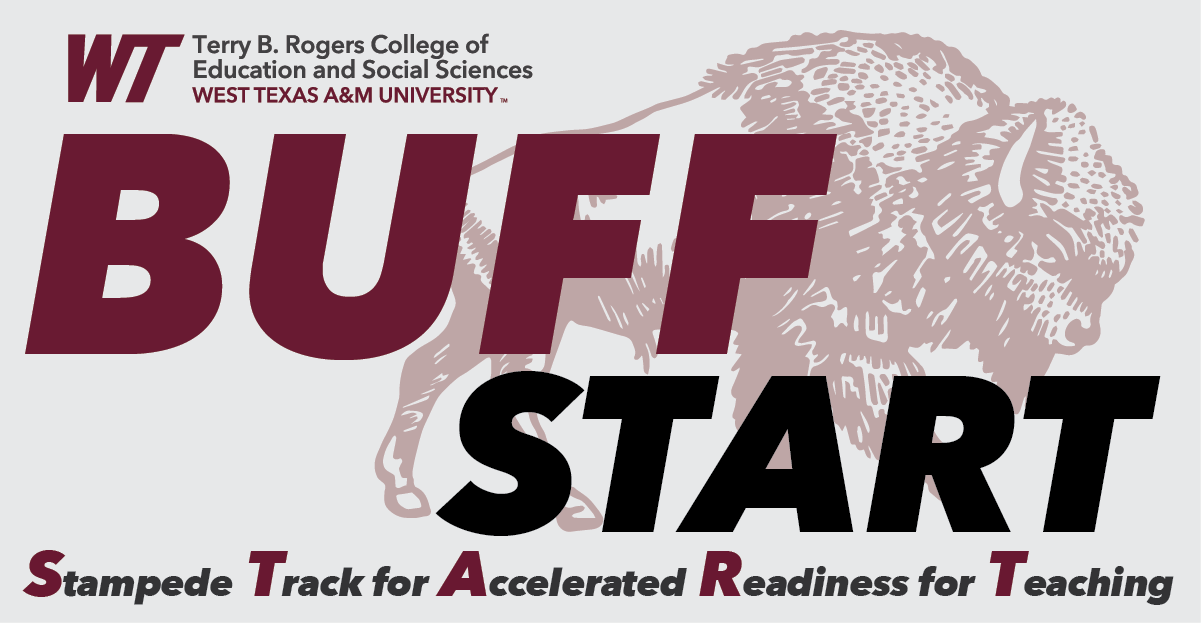 WTAMU START Program Checklist:Basic Program Requirements: Are you a Certified Teacher’s Aide - TAC 228.35(k)? Do you spend at least 4 hours per workday in the content area you wish to certify in? Do you have at least 60 hours of college credit (or very close to 60 hours)? Is your college GPA 2.75 or higher? Are you able to balance both work and school for at least 14 months?Program Admission Requirements Complete the Buff START Application:	 Include Screener Tool answers	 Include transcripts of all college credits Receive recommendation from your school district administration. Submit START application and contact our Advisors. Submit undergraduate university application to WTAMU online.